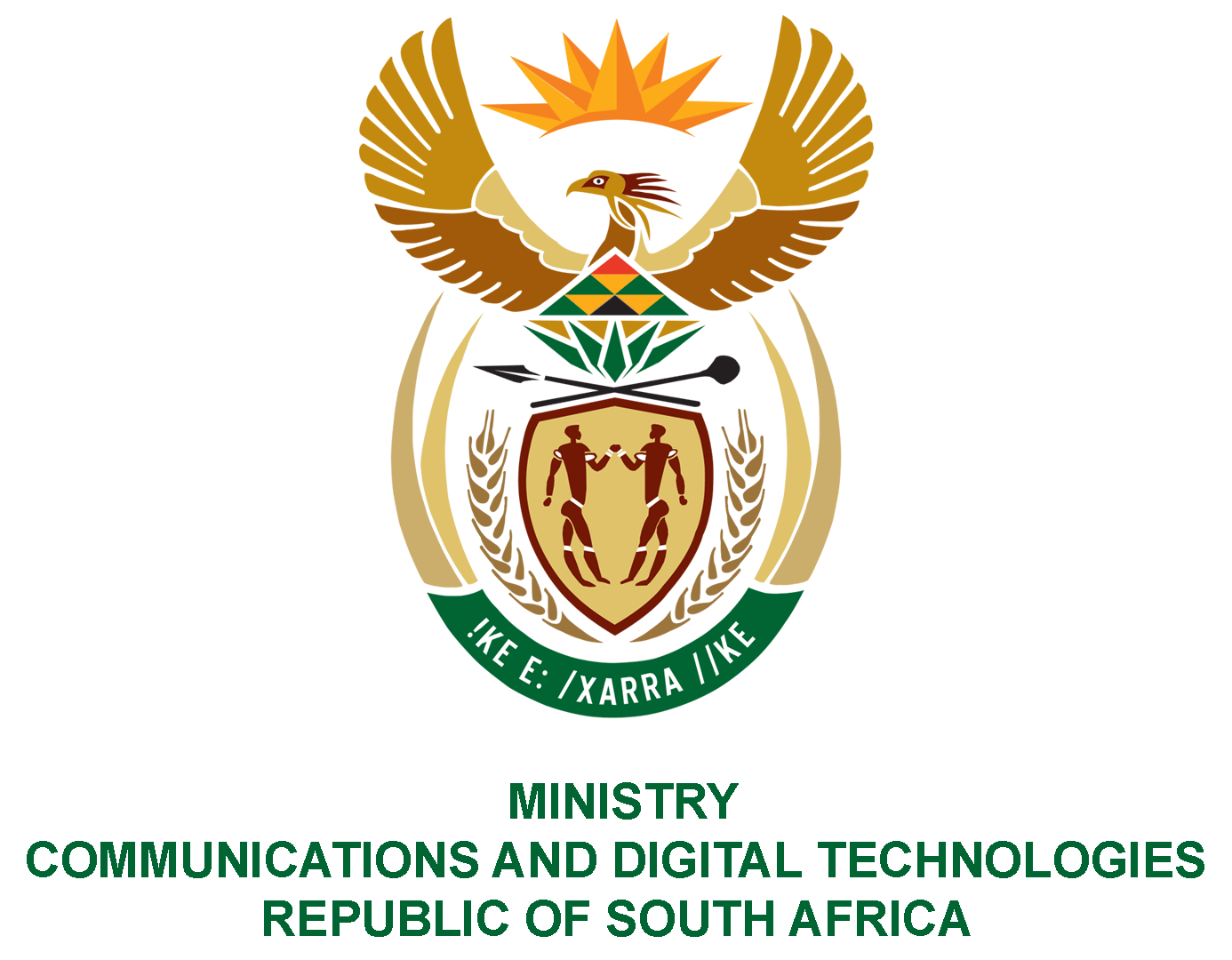 PARLIAMENT OF THE REPUBLIC OF SOUTH AFRICANATIONAL ASSEMBLYWRITTEN REPLYQUESTION: 1077DATE OF PUBLICATION: 25 MARCH 2022QUESTION PAPER NO: 12Mr M S Malatsi (DA) to ask the Minister of Communications and Digital Technologies:What amount does (a) Universal Service and Access Agency of South Africa and, (b) Film and Publication Board, owe the (i) Tshwane Metropolitan Municipality, (ii) Johannesburg Metropolitan Municipality and (iii) Ekurhuleni Metropolitan Municipality for (aa) water, (bb) rates and (cc) electricity as at 7 March 2022?NW1324EREPLY:I have been advised by the SOEs as follows:(a)- (b) USAASA and FPB have indicated that they do not owe any of the mentioned municipalities. Authorised for submission byMS. NONKQUBELA JORDAN-DYANIDIRECTOR-GENERAL (ACTING)DATE:Recommended/not recommended__________________________HON. PHILLY MAPULANE, MPDEPUTY MINISTER OF COMMUNICATIONS AND DIGITAL TECHNOLOGIESDATE: Approved/ not approved________________________________	HON. KHUMBUDZO NTSHAVHENI, MP MINISTER OF COMMUNICATIONS AND DIGITAL TECHNOLOGIESDATE: